РЕКОМЕНДАЦИИ РОДИТЕЛЯМВажной и интересной для родителей может оказаться информация о результатах выполнения ВПР в целом по школе, в которой учится их ребенок.Поскольку ВПР проводятся по единым заданиям и оцениваются по единым для всей страны критериям, это позволит увидеть результаты школы на фоне общей картины по стране.Однако для такого сравнения нужно, чтобы полученные результаты были объективными, то есть соответствовали реальному положению дел. Проявите внимание и интерес к действиям школы в вопросах оценивания. Результаты ВПР нужны, чтобы получить объективную картину знаний детей, работать с выявленными проблемами, а не кого-то наказать.Поинтересуйтесь результатами своего ребенка, постарайтесь получить информацию об имеющихся у него проблемах и планах школы по устранению этих проблем.Узнайте, не нуждается ли ваш ребенок в помощи, при необходимости окажите ему посильную помощь и поддержку.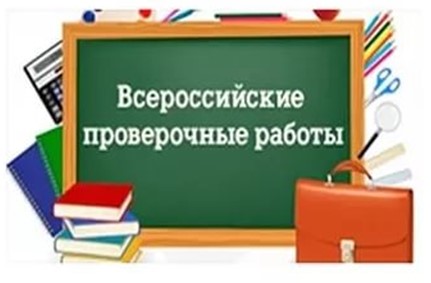 